PDP III- ZADANIA  NA DNI 08.06- 10.06.2020r.Proszę wykonać poniższe zadania, a następnie przesłać zdjęcia wykonanych zadań na adres e- mail: ewcia580@gmail.com Zadania możesz wydrukować, ale jeżeli to problem zadania można przepisać.W razie pytań lub trudności proszę o kontakt 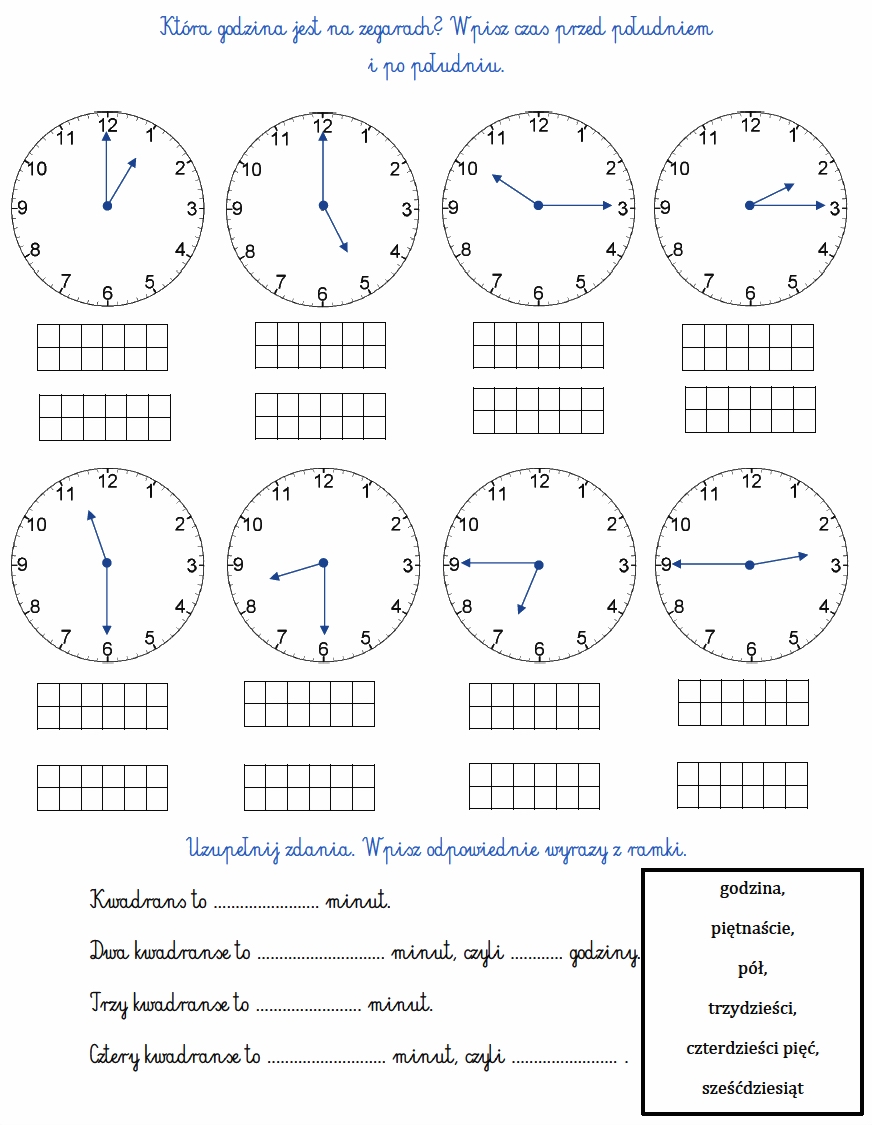 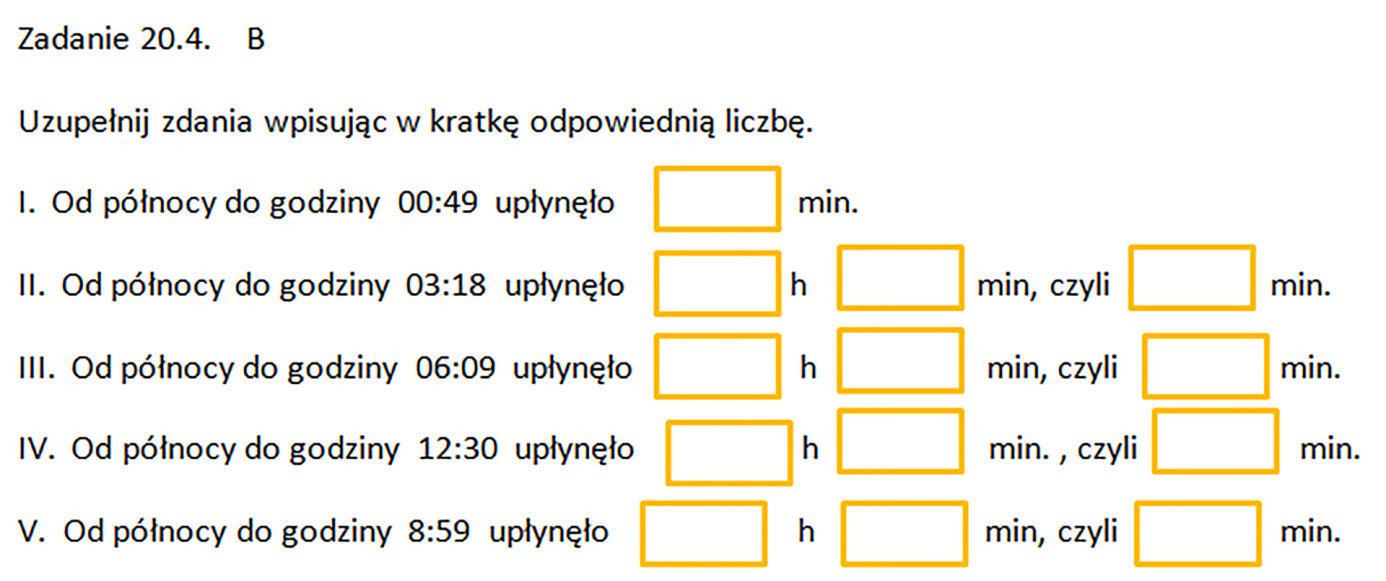 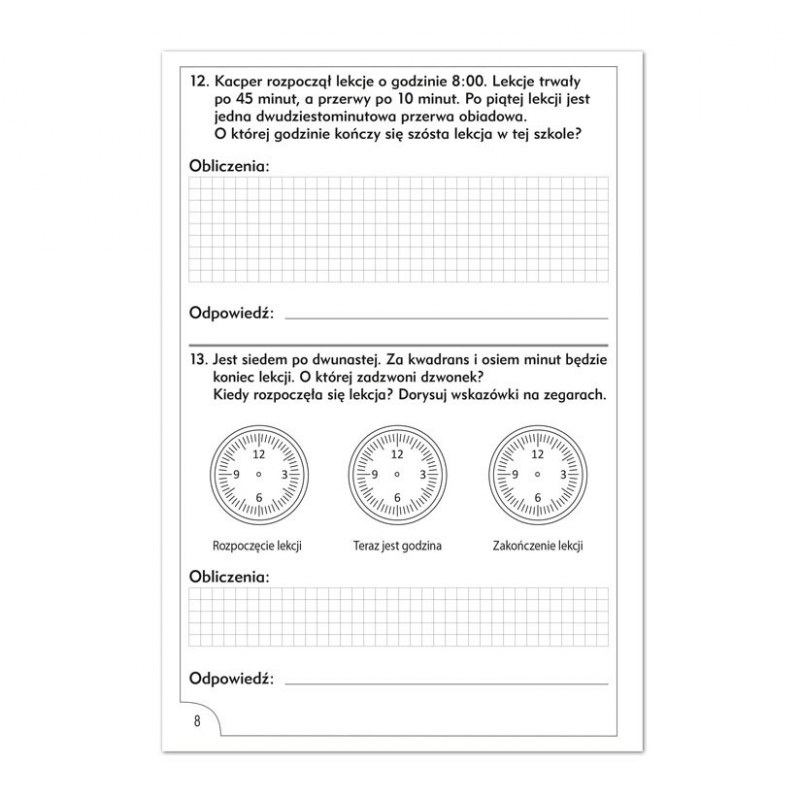 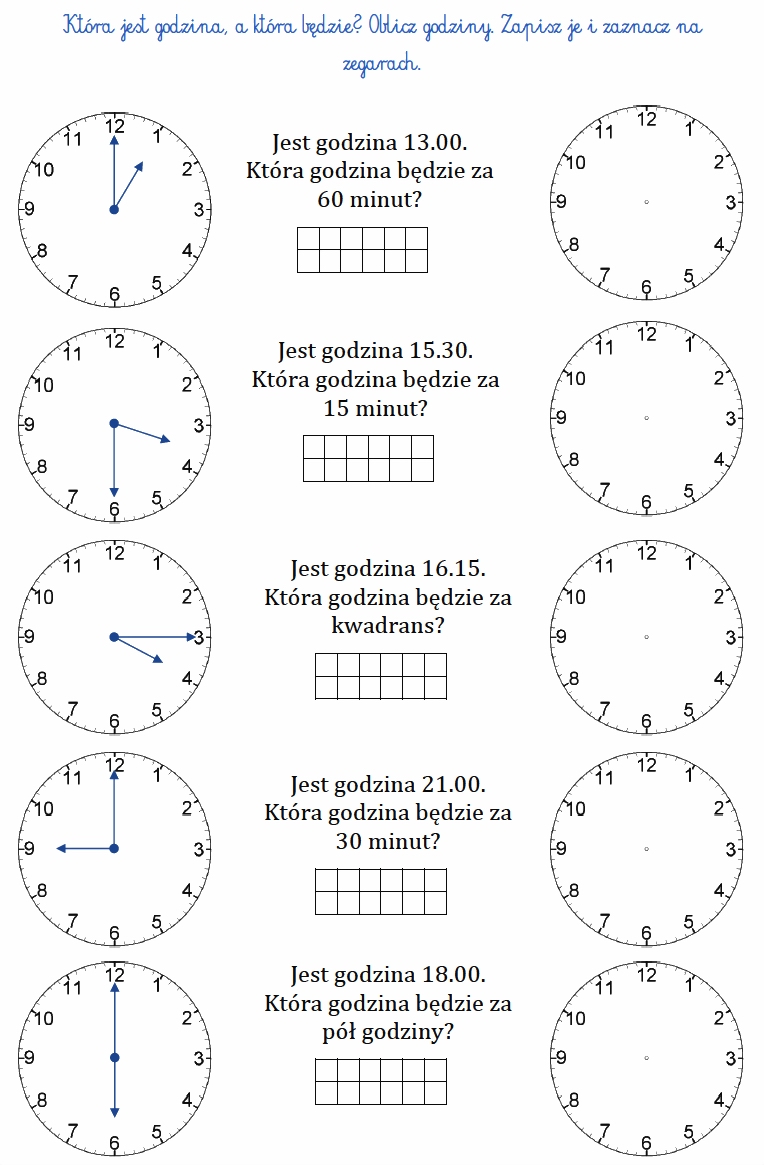 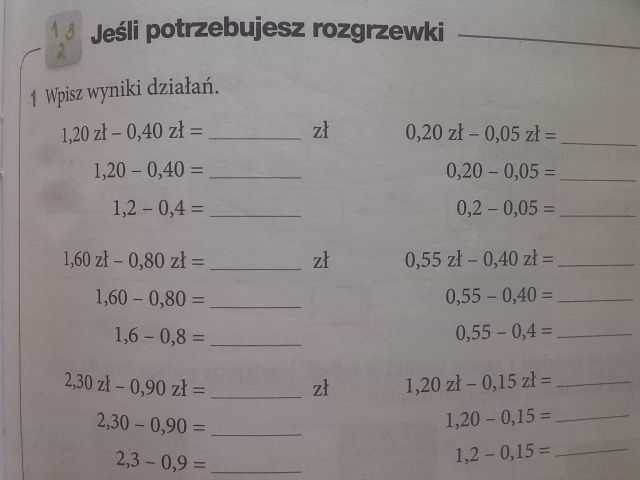 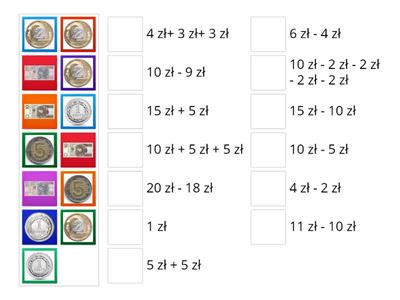 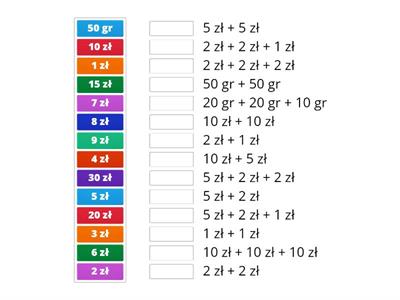 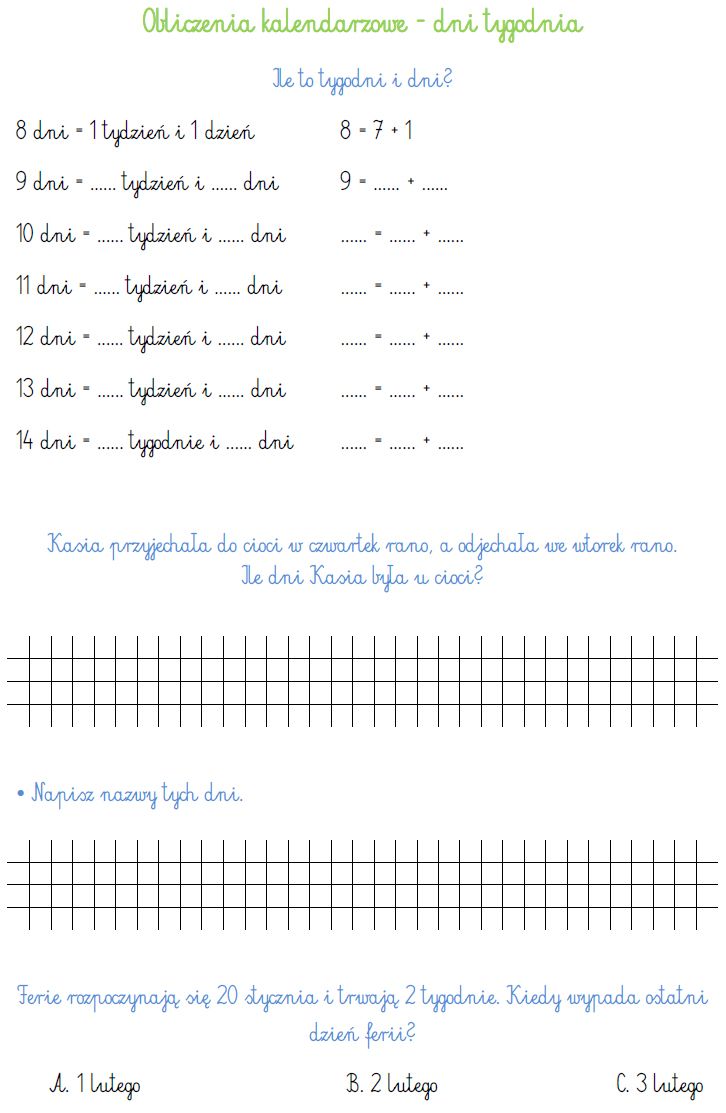 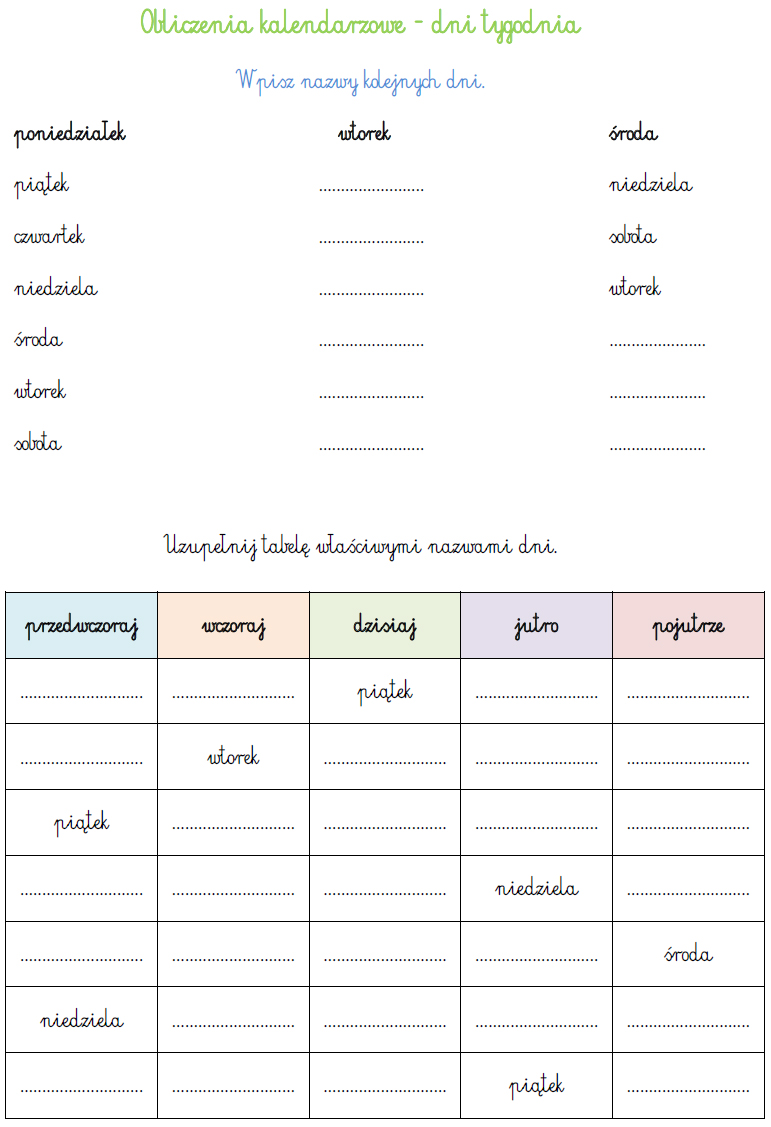 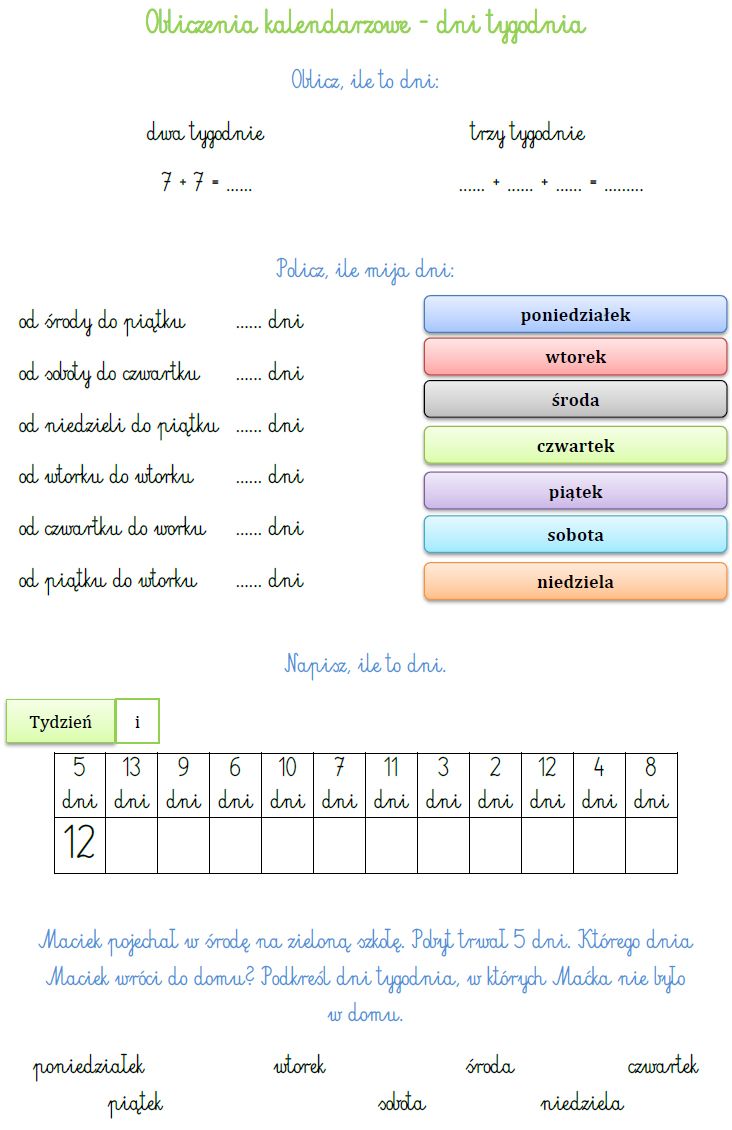 ZADANIE:Wykonaj czynności porządkowe w miejscu zamieszkania:a) zetrzyj kurzb) odkurz podłogic) umyj podłogi